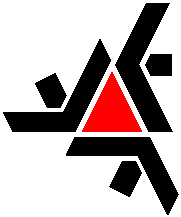            UNIVERSIDADE ESTADUAL DE MARINGÁDiretoria de Assuntos AcadêmicosSetor de Controle Acadêmico de Pós-Graduação           UNIVERSIDADE ESTADUAL DE MARINGÁDiretoria de Assuntos AcadêmicosSetor de Controle Acadêmico de Pós-Graduação           UNIVERSIDADE ESTADUAL DE MARINGÁDiretoria de Assuntos AcadêmicosSetor de Controle Acadêmico de Pós-Graduação           UNIVERSIDADE ESTADUAL DE MARINGÁDiretoria de Assuntos AcadêmicosSetor de Controle Acadêmico de Pós-Graduação           UNIVERSIDADE ESTADUAL DE MARINGÁDiretoria de Assuntos AcadêmicosSetor de Controle Acadêmico de Pós-Graduação           UNIVERSIDADE ESTADUAL DE MARINGÁDiretoria de Assuntos AcadêmicosSetor de Controle Acadêmico de Pós-Graduação           UNIVERSIDADE ESTADUAL DE MARINGÁDiretoria de Assuntos AcadêmicosSetor de Controle Acadêmico de Pós-Graduação           UNIVERSIDADE ESTADUAL DE MARINGÁDiretoria de Assuntos AcadêmicosSetor de Controle Acadêmico de Pós-Graduação           UNIVERSIDADE ESTADUAL DE MARINGÁDiretoria de Assuntos AcadêmicosSetor de Controle Acadêmico de Pós-Graduação           UNIVERSIDADE ESTADUAL DE MARINGÁDiretoria de Assuntos AcadêmicosSetor de Controle Acadêmico de Pós-Graduação           UNIVERSIDADE ESTADUAL DE MARINGÁDiretoria de Assuntos AcadêmicosSetor de Controle Acadêmico de Pós-Graduação           UNIVERSIDADE ESTADUAL DE MARINGÁDiretoria de Assuntos AcadêmicosSetor de Controle Acadêmico de Pós-Graduação           UNIVERSIDADE ESTADUAL DE MARINGÁDiretoria de Assuntos AcadêmicosSetor de Controle Acadêmico de Pós-Graduação           UNIVERSIDADE ESTADUAL DE MARINGÁDiretoria de Assuntos AcadêmicosSetor de Controle Acadêmico de Pós-Graduação           UNIVERSIDADE ESTADUAL DE MARINGÁDiretoria de Assuntos AcadêmicosSetor de Controle Acadêmico de Pós-Graduação           UNIVERSIDADE ESTADUAL DE MARINGÁDiretoria de Assuntos AcadêmicosSetor de Controle Acadêmico de Pós-Graduação           UNIVERSIDADE ESTADUAL DE MARINGÁDiretoria de Assuntos AcadêmicosSetor de Controle Acadêmico de Pós-Graduação           UNIVERSIDADE ESTADUAL DE MARINGÁDiretoria de Assuntos AcadêmicosSetor de Controle Acadêmico de Pós-Graduação           UNIVERSIDADE ESTADUAL DE MARINGÁDiretoria de Assuntos AcadêmicosSetor de Controle Acadêmico de Pós-Graduação           UNIVERSIDADE ESTADUAL DE MARINGÁDiretoria de Assuntos AcadêmicosSetor de Controle Acadêmico de Pós-Graduação           UNIVERSIDADE ESTADUAL DE MARINGÁDiretoria de Assuntos AcadêmicosSetor de Controle Acadêmico de Pós-Graduação           UNIVERSIDADE ESTADUAL DE MARINGÁDiretoria de Assuntos AcadêmicosSetor de Controle Acadêmico de Pós-Graduação           UNIVERSIDADE ESTADUAL DE MARINGÁDiretoria de Assuntos AcadêmicosSetor de Controle Acadêmico de Pós-Graduação           UNIVERSIDADE ESTADUAL DE MARINGÁDiretoria de Assuntos AcadêmicosSetor de Controle Acadêmico de Pós-Graduação           UNIVERSIDADE ESTADUAL DE MARINGÁDiretoria de Assuntos AcadêmicosSetor de Controle Acadêmico de Pós-Graduação           UNIVERSIDADE ESTADUAL DE MARINGÁDiretoria de Assuntos AcadêmicosSetor de Controle Acadêmico de Pós-Graduação           UNIVERSIDADE ESTADUAL DE MARINGÁDiretoria de Assuntos AcadêmicosSetor de Controle Acadêmico de Pós-Graduação           UNIVERSIDADE ESTADUAL DE MARINGÁDiretoria de Assuntos AcadêmicosSetor de Controle Acadêmico de Pós-Graduação           UNIVERSIDADE ESTADUAL DE MARINGÁDiretoria de Assuntos AcadêmicosSetor de Controle Acadêmico de Pós-Graduação           UNIVERSIDADE ESTADUAL DE MARINGÁDiretoria de Assuntos AcadêmicosSetor de Controle Acadêmico de Pós-Graduação           UNIVERSIDADE ESTADUAL DE MARINGÁDiretoria de Assuntos AcadêmicosSetor de Controle Acadêmico de Pós-Graduação           UNIVERSIDADE ESTADUAL DE MARINGÁDiretoria de Assuntos AcadêmicosSetor de Controle Acadêmico de Pós-Graduação           UNIVERSIDADE ESTADUAL DE MARINGÁDiretoria de Assuntos AcadêmicosSetor de Controle Acadêmico de Pós-Graduação           UNIVERSIDADE ESTADUAL DE MARINGÁDiretoria de Assuntos AcadêmicosSetor de Controle Acadêmico de Pós-Graduação           UNIVERSIDADE ESTADUAL DE MARINGÁDiretoria de Assuntos AcadêmicosSetor de Controle Acadêmico de Pós-Graduação           UNIVERSIDADE ESTADUAL DE MARINGÁDiretoria de Assuntos AcadêmicosSetor de Controle Acadêmico de Pós-GraduaçãoOPÇÃO PARA MODELO DE DIPLOMAOPÇÃO PARA MODELO DE DIPLOMAOPÇÃO PARA MODELO DE DIPLOMAOPÇÃO PARA MODELO DE DIPLOMAOPÇÃO PARA MODELO DE DIPLOMAOPÇÃO PARA MODELO DE DIPLOMAOPÇÃO PARA MODELO DE DIPLOMAOPÇÃO PARA MODELO DE DIPLOMAOPÇÃO PARA MODELO DE DIPLOMAOPÇÃO PARA MODELO DE DIPLOMAOPÇÃO PARA MODELO DE DIPLOMAOPÇÃO PARA MODELO DE DIPLOMAOPÇÃO PARA MODELO DE DIPLOMAOPÇÃO PARA MODELO DE DIPLOMAOPÇÃO PARA MODELO DE DIPLOMAOPÇÃO PARA MODELO DE DIPLOMAOPÇÃO PARA MODELO DE DIPLOMAOPÇÃO PARA MODELO DE DIPLOMAOPÇÃO PARA MODELO DE DIPLOMAOPÇÃO PARA MODELO DE DIPLOMAOPÇÃO PARA MODELO DE DIPLOMAOPÇÃO PARA MODELO DE DIPLOMAOPÇÃO PARA MODELO DE DIPLOMAOPÇÃO PARA MODELO DE DIPLOMAOPÇÃO PARA MODELO DE DIPLOMAOPÇÃO PARA MODELO DE DIPLOMAOPÇÃO PARA MODELO DE DIPLOMAOPÇÃO PARA MODELO DE DIPLOMAOPÇÃO PARA MODELO DE DIPLOMAOPÇÃO PARA MODELO DE DIPLOMAOPÇÃO PARA MODELO DE DIPLOMAOPÇÃO PARA MODELO DE DIPLOMAOPÇÃO PARA MODELO DE DIPLOMAOPÇÃO PARA MODELO DE DIPLOMAOPÇÃO PARA MODELO DE DIPLOMAOPÇÃO PARA MODELO DE DIPLOMA1- Identificação1- Identificação1- Identificação1- Identificação1- Identificação1- Identificação1- Identificação1- Identificação1- Identificação1- Identificação1- Identificação1- Identificação1- Identificação1- Identificação1- Identificação1- Identificação1- Identificação1- Identificação1- Identificação1- Identificação1- Identificação1- Identificação1- Identificação1- Identificação1- Identificação1- Identificação1- Identificação1- Identificação1- Identificação1- Identificação1- Identificação1- Identificação1- Identificação1- Identificação1- Identificação1- Identificação1.1.Nome:1.1.Nome:1.1.Nome:1.1.Nome:1.1.Nome:1.1.Nome:1.2. Registro Acadêmico (RA):1.2. Registro Acadêmico (RA):1.2. Registro Acadêmico (RA):1.2. Registro Acadêmico (RA):1.3- Curso:1.3- Curso:1.3- Curso:1.3- Curso:Programa de Pós-Graduação em Biociências e Fisiopatologia - PBFPrograma de Pós-Graduação em Biociências e Fisiopatologia - PBFPrograma de Pós-Graduação em Biociências e Fisiopatologia - PBFPrograma de Pós-Graduação em Biociências e Fisiopatologia - PBFPrograma de Pós-Graduação em Biociências e Fisiopatologia - PBFPrograma de Pós-Graduação em Biociências e Fisiopatologia - PBFPrograma de Pós-Graduação em Biociências e Fisiopatologia - PBFPrograma de Pós-Graduação em Biociências e Fisiopatologia - PBFPrograma de Pós-Graduação em Biociências e Fisiopatologia - PBFPrograma de Pós-Graduação em Biociências e Fisiopatologia - PBFPrograma de Pós-Graduação em Biociências e Fisiopatologia - PBFPrograma de Pós-Graduação em Biociências e Fisiopatologia - PBFPrograma de Pós-Graduação em Biociências e Fisiopatologia - PBFPrograma de Pós-Graduação em Biociências e Fisiopatologia - PBFPrograma de Pós-Graduação em Biociências e Fisiopatologia - PBFPrograma de Pós-Graduação em Biociências e Fisiopatologia - PBFPrograma de Pós-Graduação em Biociências e Fisiopatologia - PBFPrograma de Pós-Graduação em Biociências e Fisiopatologia - PBFPrograma de Pós-Graduação em Biociências e Fisiopatologia - PBFPrograma de Pós-Graduação em Biociências e Fisiopatologia - PBF2- Solicitação e Expedição do Diploma2- Solicitação e Expedição do Diploma2- Solicitação e Expedição do Diploma2- Solicitação e Expedição do Diploma2- Solicitação e Expedição do Diploma2- Solicitação e Expedição do Diploma2- Solicitação e Expedição do Diploma2- Solicitação e Expedição do Diploma2- Solicitação e Expedição do Diploma2- Solicitação e Expedição do Diploma2- Solicitação e Expedição do Diploma2- Solicitação e Expedição do Diploma2- Solicitação e Expedição do Diploma2- Solicitação e Expedição do Diploma2- Solicitação e Expedição do Diploma2- Solicitação e Expedição do Diploma2- Solicitação e Expedição do Diploma2- Solicitação e Expedição do Diploma2- Solicitação e Expedição do Diploma2- Solicitação e Expedição do Diploma2- Solicitação e Expedição do Diploma2- Solicitação e Expedição do Diploma2- Solicitação e Expedição do Diploma2- Solicitação e Expedição do Diploma2- Solicitação e Expedição do Diploma2- Solicitação e Expedição do Diploma2- Solicitação e Expedição do Diploma2- Solicitação e Expedição do Diploma2- Solicitação e Expedição do Diploma2- Solicitação e Expedição do Diploma2- Solicitação e Expedição do Diploma2- Solicitação e Expedição do Diploma2- Solicitação e Expedição do Diploma2- Solicitação e Expedição do Diploma2- Solicitação e Expedição do Diploma2- Solicitação e Expedição do Diploma                  (  X  ) 1ª Via               (     ) Simples                                                     (     ) Pergaminho                                (  X  ) 1ª Via               (     ) Simples                                                     (     ) Pergaminho                                (  X  ) 1ª Via               (     ) Simples                                                     (     ) Pergaminho                                (  X  ) 1ª Via               (     ) Simples                                                     (     ) Pergaminho                                (  X  ) 1ª Via               (     ) Simples                                                     (     ) Pergaminho                                (  X  ) 1ª Via               (     ) Simples                                                     (     ) Pergaminho                                (  X  ) 1ª Via               (     ) Simples                                                     (     ) Pergaminho                                (  X  ) 1ª Via               (     ) Simples                                                     (     ) Pergaminho                                (  X  ) 1ª Via               (     ) Simples                                                     (     ) Pergaminho                                (  X  ) 1ª Via               (     ) Simples                                                     (     ) Pergaminho                                (  X  ) 1ª Via               (     ) Simples                                                     (     ) Pergaminho                                (  X  ) 1ª Via               (     ) Simples                                                     (     ) Pergaminho                                (  X  ) 1ª Via               (     ) Simples                                                     (     ) Pergaminho                                (  X  ) 1ª Via               (     ) Simples                                                     (     ) Pergaminho                                (  X  ) 1ª Via               (     ) Simples                                                     (     ) Pergaminho                                (  X  ) 1ª Via               (     ) Simples                                                     (     ) Pergaminho                                (  X  ) 1ª Via               (     ) Simples                                                     (     ) Pergaminho                                (  X  ) 1ª Via               (     ) Simples                                                     (     ) Pergaminho                                (  X  ) 1ª Via               (     ) Simples                                                     (     ) Pergaminho                                (  X  ) 1ª Via               (     ) Simples                                                     (     ) Pergaminho                                (  X  ) 1ª Via               (     ) Simples                                                     (     ) Pergaminho                                (  X  ) 1ª Via               (     ) Simples                                                     (     ) Pergaminho                                (  X  ) 1ª Via               (     ) Simples                                                     (     ) Pergaminho                                (  X  ) 1ª Via               (     ) Simples                                                     (     ) Pergaminho                                (  X  ) 1ª Via               (     ) Simples                                                     (     ) Pergaminho                                (  X  ) 1ª Via               (     ) Simples                                                     (     ) Pergaminho                                (  X  ) 1ª Via               (     ) Simples                                                     (     ) Pergaminho                                (  X  ) 1ª Via               (     ) Simples                                                     (     ) Pergaminho                                (  X  ) 1ª Via               (     ) Simples                                                     (     ) Pergaminho                                (  X  ) 1ª Via               (     ) Simples                                                     (     ) Pergaminho                                (  X  ) 1ª Via               (     ) Simples                                                     (     ) Pergaminho                                (  X  ) 1ª Via               (     ) Simples                                                     (     ) Pergaminho                                (  X  ) 1ª Via               (     ) Simples                                                     (     ) Pergaminho                                (  X  ) 1ª Via               (     ) Simples                                                     (     ) Pergaminho                                (  X  ) 1ª Via               (     ) Simples                                                     (     ) Pergaminho                                (  X  ) 1ª Via               (     ) Simples                                                     (     ) Pergaminho              3- Informações Complementares 3- Informações Complementares 3- Informações Complementares 3- Informações Complementares 3- Informações Complementares 3- Informações Complementares 3- Informações Complementares 3- Informações Complementares 3- Informações Complementares 3- Informações Complementares 3- Informações Complementares 3- Informações Complementares 3- Informações Complementares 3- Informações Complementares 3- Informações Complementares 3- Informações Complementares 3- Informações Complementares 3- Informações Complementares 3- Informações Complementares 3- Informações Complementares 3- Informações Complementares 3- Informações Complementares 3- Informações Complementares 3- Informações Complementares 3- Informações Complementares 3- Informações Complementares 3- Informações Complementares 3- Informações Complementares 3- Informações Complementares 3- Informações Complementares 3- Informações Complementares 3- Informações Complementares 3- Informações Complementares 3- Informações Complementares 3- Informações Complementares 3- Informações Complementares Telefone para contato: Telefone para contato: Telefone para contato: Telefone para contato: Telefone para contato: Telefone para contato: Telefone para contato: Telefone para contato: Telefone para contato: Telefone para contato: Telefone para contato: Telefone para contato: Telefone para contato: Telefone para contato: Telefone para contato: Telefone para contato: Telefone para contato: Telefone para contato: Telefone para contato: Telefone para contato: Telefone para contato: Telefone para contato: Telefone para contato: Telefone para contato: Telefone para contato: Telefone para contato: Telefone para contato: Telefone para contato: Telefone para contato: Telefone para contato: Telefone para contato: Telefone para contato: Telefone para contato: Telefone para contato: Telefone para contato: Telefone para contato: 4- Local/Data/Assinatura4- Local/Data/Assinatura4- Local/Data/Assinatura4- Local/Data/Assinatura4- Local/Data/Assinatura4- Local/Data/Assinatura4- Local/Data/Assinatura4- Local/Data/Assinatura4- Local/Data/Assinatura4- Local/Data/Assinatura4- Local/Data/Assinatura4- Local/Data/Assinatura4- Local/Data/Assinatura4- Local/Data/Assinatura4- Local/Data/Assinatura4- Local/Data/Assinatura4- Local/Data/Assinatura4- Local/Data/Assinatura4- Local/Data/Assinatura4- Local/Data/Assinatura4- Local/Data/Assinatura4- Local/Data/Assinatura4- Local/Data/Assinatura4- Local/Data/Assinatura4- Local/Data/Assinatura4- Local/Data/Assinatura4- Local/Data/Assinatura4- Local/Data/Assinatura4- Local/Data/Assinatura4- Local/Data/Assinatura4- Local/Data/Assinatura4- Local/Data/Assinatura4- Local/Data/Assinatura4- Local/Data/Assinatura4- Local/Data/Assinatura4- Local/Data/AssinaturaDeclaro estar ciente que a alteração na escolha do modelo de diploma não gera direito à restituição da taxa paga.Declaro estar ciente que a alteração na escolha do modelo de diploma não gera direito à restituição da taxa paga.Declaro estar ciente que a alteração na escolha do modelo de diploma não gera direito à restituição da taxa paga.Declaro estar ciente que a alteração na escolha do modelo de diploma não gera direito à restituição da taxa paga.Declaro estar ciente que a alteração na escolha do modelo de diploma não gera direito à restituição da taxa paga.Declaro estar ciente que a alteração na escolha do modelo de diploma não gera direito à restituição da taxa paga.Declaro estar ciente que a alteração na escolha do modelo de diploma não gera direito à restituição da taxa paga.Declaro estar ciente que a alteração na escolha do modelo de diploma não gera direito à restituição da taxa paga.Declaro estar ciente que a alteração na escolha do modelo de diploma não gera direito à restituição da taxa paga.Declaro estar ciente que a alteração na escolha do modelo de diploma não gera direito à restituição da taxa paga.Declaro estar ciente que a alteração na escolha do modelo de diploma não gera direito à restituição da taxa paga.Declaro estar ciente que a alteração na escolha do modelo de diploma não gera direito à restituição da taxa paga.Declaro estar ciente que a alteração na escolha do modelo de diploma não gera direito à restituição da taxa paga.Declaro estar ciente que a alteração na escolha do modelo de diploma não gera direito à restituição da taxa paga.Declaro estar ciente que a alteração na escolha do modelo de diploma não gera direito à restituição da taxa paga.Declaro estar ciente que a alteração na escolha do modelo de diploma não gera direito à restituição da taxa paga.Declaro estar ciente que a alteração na escolha do modelo de diploma não gera direito à restituição da taxa paga.Declaro estar ciente que a alteração na escolha do modelo de diploma não gera direito à restituição da taxa paga.Declaro estar ciente que a alteração na escolha do modelo de diploma não gera direito à restituição da taxa paga.Declaro estar ciente que a alteração na escolha do modelo de diploma não gera direito à restituição da taxa paga.Declaro estar ciente que a alteração na escolha do modelo de diploma não gera direito à restituição da taxa paga.Declaro estar ciente que a alteração na escolha do modelo de diploma não gera direito à restituição da taxa paga.Declaro estar ciente que a alteração na escolha do modelo de diploma não gera direito à restituição da taxa paga.Declaro estar ciente que a alteração na escolha do modelo de diploma não gera direito à restituição da taxa paga.Declaro estar ciente que a alteração na escolha do modelo de diploma não gera direito à restituição da taxa paga.Declaro estar ciente que a alteração na escolha do modelo de diploma não gera direito à restituição da taxa paga.Declaro estar ciente que a alteração na escolha do modelo de diploma não gera direito à restituição da taxa paga.Declaro estar ciente que a alteração na escolha do modelo de diploma não gera direito à restituição da taxa paga.Declaro estar ciente que a alteração na escolha do modelo de diploma não gera direito à restituição da taxa paga.Declaro estar ciente que a alteração na escolha do modelo de diploma não gera direito à restituição da taxa paga.Declaro estar ciente que a alteração na escolha do modelo de diploma não gera direito à restituição da taxa paga.Declaro estar ciente que a alteração na escolha do modelo de diploma não gera direito à restituição da taxa paga.Declaro estar ciente que a alteração na escolha do modelo de diploma não gera direito à restituição da taxa paga.Declaro estar ciente que a alteração na escolha do modelo de diploma não gera direito à restituição da taxa paga.Declaro estar ciente que a alteração na escolha do modelo de diploma não gera direito à restituição da taxa paga.Declaro estar ciente que a alteração na escolha do modelo de diploma não gera direito à restituição da taxa paga.Maringá, _____   de ______________ de ________Maringá, _____   de ______________ de ________Maringá, _____   de ______________ de ________Maringá, _____   de ______________ de ________Maringá, _____   de ______________ de ________Maringá, _____   de ______________ de ________Maringá, _____   de ______________ de ________Maringá, _____   de ______________ de ________Maringá, _____   de ______________ de ________Maringá, _____   de ______________ de ________Maringá, _____   de ______________ de ________Maringá, _____   de ______________ de ________Maringá, _____   de ______________ de ________Maringá, _____   de ______________ de ________Maringá, _____   de ______________ de ________Maringá, _____   de ______________ de ________Maringá, _____   de ______________ de ________Maringá, _____   de ______________ de ______________________________________________________________________________________________________________________________________________________________________________________________________________________________________________________________________________________________________________________________________________________________________________________________________________________________________________________________________________________________________________________________________________________________________________________________________________________________________________________________DataDataDataDataDataDataDataDataDataDataDataDataDataDataDataDataDataDataAssinaturaAssinaturaAssinaturaAssinaturaAssinaturaAssinaturaAssinaturaAssinaturaAssinaturaAssinaturaAssinaturaAssinaturaAssinaturaAssinaturaAssinaturaAssinaturaAssinaturaAssinatura5- Observações: 5- Observações: 5- Observações: 5- Observações: 5- Observações: 5- Observações: 5- Observações: 5- Observações: 5- Observações: 5- Observações: 5- Observações: 5- Observações: 5- Observações: 5- Observações: 5- Observações: 5- Observações: 5- Observações: 5- Observações: 5- Observações: 5- Observações: 5- Observações: 5- Observações: 5- Observações: 5- Observações: 5- Observações: 5- Observações: 5- Observações: 5- Observações: 5- Observações: 5- Observações: 5- Observações: 5- Observações: 5- Observações: 5- Observações: 5- Observações: 5- Observações: 5.1- É obrigatória a entrega deste documento, devidamente autenticado, na Secretaria do Programa de Pós-Graduação para solicitação de expedição do diploma.5.1- É obrigatória a entrega deste documento, devidamente autenticado, na Secretaria do Programa de Pós-Graduação para solicitação de expedição do diploma.5.1- É obrigatória a entrega deste documento, devidamente autenticado, na Secretaria do Programa de Pós-Graduação para solicitação de expedição do diploma.5.1- É obrigatória a entrega deste documento, devidamente autenticado, na Secretaria do Programa de Pós-Graduação para solicitação de expedição do diploma.5.1- É obrigatória a entrega deste documento, devidamente autenticado, na Secretaria do Programa de Pós-Graduação para solicitação de expedição do diploma.5.1- É obrigatória a entrega deste documento, devidamente autenticado, na Secretaria do Programa de Pós-Graduação para solicitação de expedição do diploma.5.1- É obrigatória a entrega deste documento, devidamente autenticado, na Secretaria do Programa de Pós-Graduação para solicitação de expedição do diploma.5.1- É obrigatória a entrega deste documento, devidamente autenticado, na Secretaria do Programa de Pós-Graduação para solicitação de expedição do diploma.5.1- É obrigatória a entrega deste documento, devidamente autenticado, na Secretaria do Programa de Pós-Graduação para solicitação de expedição do diploma.5.1- É obrigatória a entrega deste documento, devidamente autenticado, na Secretaria do Programa de Pós-Graduação para solicitação de expedição do diploma.5.1- É obrigatória a entrega deste documento, devidamente autenticado, na Secretaria do Programa de Pós-Graduação para solicitação de expedição do diploma.5.1- É obrigatória a entrega deste documento, devidamente autenticado, na Secretaria do Programa de Pós-Graduação para solicitação de expedição do diploma.5.1- É obrigatória a entrega deste documento, devidamente autenticado, na Secretaria do Programa de Pós-Graduação para solicitação de expedição do diploma.5.1- É obrigatória a entrega deste documento, devidamente autenticado, na Secretaria do Programa de Pós-Graduação para solicitação de expedição do diploma.5.1- É obrigatória a entrega deste documento, devidamente autenticado, na Secretaria do Programa de Pós-Graduação para solicitação de expedição do diploma.5.1- É obrigatória a entrega deste documento, devidamente autenticado, na Secretaria do Programa de Pós-Graduação para solicitação de expedição do diploma.5.1- É obrigatória a entrega deste documento, devidamente autenticado, na Secretaria do Programa de Pós-Graduação para solicitação de expedição do diploma.5.1- É obrigatória a entrega deste documento, devidamente autenticado, na Secretaria do Programa de Pós-Graduação para solicitação de expedição do diploma.5.1- É obrigatória a entrega deste documento, devidamente autenticado, na Secretaria do Programa de Pós-Graduação para solicitação de expedição do diploma.5.1- É obrigatória a entrega deste documento, devidamente autenticado, na Secretaria do Programa de Pós-Graduação para solicitação de expedição do diploma.5.1- É obrigatória a entrega deste documento, devidamente autenticado, na Secretaria do Programa de Pós-Graduação para solicitação de expedição do diploma.5.1- É obrigatória a entrega deste documento, devidamente autenticado, na Secretaria do Programa de Pós-Graduação para solicitação de expedição do diploma.5.1- É obrigatória a entrega deste documento, devidamente autenticado, na Secretaria do Programa de Pós-Graduação para solicitação de expedição do diploma.5.1- É obrigatória a entrega deste documento, devidamente autenticado, na Secretaria do Programa de Pós-Graduação para solicitação de expedição do diploma.5.1- É obrigatória a entrega deste documento, devidamente autenticado, na Secretaria do Programa de Pós-Graduação para solicitação de expedição do diploma.5.1- É obrigatória a entrega deste documento, devidamente autenticado, na Secretaria do Programa de Pós-Graduação para solicitação de expedição do diploma.5.1- É obrigatória a entrega deste documento, devidamente autenticado, na Secretaria do Programa de Pós-Graduação para solicitação de expedição do diploma.5.1- É obrigatória a entrega deste documento, devidamente autenticado, na Secretaria do Programa de Pós-Graduação para solicitação de expedição do diploma.5.1- É obrigatória a entrega deste documento, devidamente autenticado, na Secretaria do Programa de Pós-Graduação para solicitação de expedição do diploma.5.1- É obrigatória a entrega deste documento, devidamente autenticado, na Secretaria do Programa de Pós-Graduação para solicitação de expedição do diploma.5.1- É obrigatória a entrega deste documento, devidamente autenticado, na Secretaria do Programa de Pós-Graduação para solicitação de expedição do diploma.5.1- É obrigatória a entrega deste documento, devidamente autenticado, na Secretaria do Programa de Pós-Graduação para solicitação de expedição do diploma.5.1- É obrigatória a entrega deste documento, devidamente autenticado, na Secretaria do Programa de Pós-Graduação para solicitação de expedição do diploma.5.1- É obrigatória a entrega deste documento, devidamente autenticado, na Secretaria do Programa de Pós-Graduação para solicitação de expedição do diploma.5.1- É obrigatória a entrega deste documento, devidamente autenticado, na Secretaria do Programa de Pós-Graduação para solicitação de expedição do diploma.5.2- Em caso de retificação do nome, entregar o documento comprobatório (Certidão de Nascimento ou Casamento) na Secretaria do Programa.5.2- Em caso de retificação do nome, entregar o documento comprobatório (Certidão de Nascimento ou Casamento) na Secretaria do Programa.5.2- Em caso de retificação do nome, entregar o documento comprobatório (Certidão de Nascimento ou Casamento) na Secretaria do Programa.5.2- Em caso de retificação do nome, entregar o documento comprobatório (Certidão de Nascimento ou Casamento) na Secretaria do Programa.5.2- Em caso de retificação do nome, entregar o documento comprobatório (Certidão de Nascimento ou Casamento) na Secretaria do Programa.5.2- Em caso de retificação do nome, entregar o documento comprobatório (Certidão de Nascimento ou Casamento) na Secretaria do Programa.5.2- Em caso de retificação do nome, entregar o documento comprobatório (Certidão de Nascimento ou Casamento) na Secretaria do Programa.5.2- Em caso de retificação do nome, entregar o documento comprobatório (Certidão de Nascimento ou Casamento) na Secretaria do Programa.5.2- Em caso de retificação do nome, entregar o documento comprobatório (Certidão de Nascimento ou Casamento) na Secretaria do Programa.5.2- Em caso de retificação do nome, entregar o documento comprobatório (Certidão de Nascimento ou Casamento) na Secretaria do Programa.5.2- Em caso de retificação do nome, entregar o documento comprobatório (Certidão de Nascimento ou Casamento) na Secretaria do Programa.5.2- Em caso de retificação do nome, entregar o documento comprobatório (Certidão de Nascimento ou Casamento) na Secretaria do Programa.5.2- Em caso de retificação do nome, entregar o documento comprobatório (Certidão de Nascimento ou Casamento) na Secretaria do Programa.5.2- Em caso de retificação do nome, entregar o documento comprobatório (Certidão de Nascimento ou Casamento) na Secretaria do Programa.5.2- Em caso de retificação do nome, entregar o documento comprobatório (Certidão de Nascimento ou Casamento) na Secretaria do Programa.5.2- Em caso de retificação do nome, entregar o documento comprobatório (Certidão de Nascimento ou Casamento) na Secretaria do Programa.5.2- Em caso de retificação do nome, entregar o documento comprobatório (Certidão de Nascimento ou Casamento) na Secretaria do Programa.5.2- Em caso de retificação do nome, entregar o documento comprobatório (Certidão de Nascimento ou Casamento) na Secretaria do Programa.5.2- Em caso de retificação do nome, entregar o documento comprobatório (Certidão de Nascimento ou Casamento) na Secretaria do Programa.5.2- Em caso de retificação do nome, entregar o documento comprobatório (Certidão de Nascimento ou Casamento) na Secretaria do Programa.5.2- Em caso de retificação do nome, entregar o documento comprobatório (Certidão de Nascimento ou Casamento) na Secretaria do Programa.5.2- Em caso de retificação do nome, entregar o documento comprobatório (Certidão de Nascimento ou Casamento) na Secretaria do Programa.5.2- Em caso de retificação do nome, entregar o documento comprobatório (Certidão de Nascimento ou Casamento) na Secretaria do Programa.5.2- Em caso de retificação do nome, entregar o documento comprobatório (Certidão de Nascimento ou Casamento) na Secretaria do Programa.5.2- Em caso de retificação do nome, entregar o documento comprobatório (Certidão de Nascimento ou Casamento) na Secretaria do Programa.5.2- Em caso de retificação do nome, entregar o documento comprobatório (Certidão de Nascimento ou Casamento) na Secretaria do Programa.5.2- Em caso de retificação do nome, entregar o documento comprobatório (Certidão de Nascimento ou Casamento) na Secretaria do Programa.5.2- Em caso de retificação do nome, entregar o documento comprobatório (Certidão de Nascimento ou Casamento) na Secretaria do Programa.5.2- Em caso de retificação do nome, entregar o documento comprobatório (Certidão de Nascimento ou Casamento) na Secretaria do Programa.5.2- Em caso de retificação do nome, entregar o documento comprobatório (Certidão de Nascimento ou Casamento) na Secretaria do Programa.5.2- Em caso de retificação do nome, entregar o documento comprobatório (Certidão de Nascimento ou Casamento) na Secretaria do Programa.5.2- Em caso de retificação do nome, entregar o documento comprobatório (Certidão de Nascimento ou Casamento) na Secretaria do Programa.5.2- Em caso de retificação do nome, entregar o documento comprobatório (Certidão de Nascimento ou Casamento) na Secretaria do Programa.5.2- Em caso de retificação do nome, entregar o documento comprobatório (Certidão de Nascimento ou Casamento) na Secretaria do Programa.5.2- Em caso de retificação do nome, entregar o documento comprobatório (Certidão de Nascimento ou Casamento) na Secretaria do Programa.5.3- O valor da taxa de diploma em pergaminho está sujeito a reajuste pela Pró-Reitoria de Administração.O boleto é emitido através do link abaixo: 5.3- O valor da taxa de diploma em pergaminho está sujeito a reajuste pela Pró-Reitoria de Administração.O boleto é emitido através do link abaixo: 5.3- O valor da taxa de diploma em pergaminho está sujeito a reajuste pela Pró-Reitoria de Administração.O boleto é emitido através do link abaixo: 5.3- O valor da taxa de diploma em pergaminho está sujeito a reajuste pela Pró-Reitoria de Administração.O boleto é emitido através do link abaixo: 5.3- O valor da taxa de diploma em pergaminho está sujeito a reajuste pela Pró-Reitoria de Administração.O boleto é emitido através do link abaixo: 5.3- O valor da taxa de diploma em pergaminho está sujeito a reajuste pela Pró-Reitoria de Administração.O boleto é emitido através do link abaixo: 5.3- O valor da taxa de diploma em pergaminho está sujeito a reajuste pela Pró-Reitoria de Administração.O boleto é emitido através do link abaixo: 5.3- O valor da taxa de diploma em pergaminho está sujeito a reajuste pela Pró-Reitoria de Administração.O boleto é emitido através do link abaixo: 5.3- O valor da taxa de diploma em pergaminho está sujeito a reajuste pela Pró-Reitoria de Administração.O boleto é emitido através do link abaixo: 5.3- O valor da taxa de diploma em pergaminho está sujeito a reajuste pela Pró-Reitoria de Administração.O boleto é emitido através do link abaixo: 5.3- O valor da taxa de diploma em pergaminho está sujeito a reajuste pela Pró-Reitoria de Administração.O boleto é emitido através do link abaixo: 5.3- O valor da taxa de diploma em pergaminho está sujeito a reajuste pela Pró-Reitoria de Administração.O boleto é emitido através do link abaixo: 5.3- O valor da taxa de diploma em pergaminho está sujeito a reajuste pela Pró-Reitoria de Administração.O boleto é emitido através do link abaixo: 5.3- O valor da taxa de diploma em pergaminho está sujeito a reajuste pela Pró-Reitoria de Administração.O boleto é emitido através do link abaixo: 5.3- O valor da taxa de diploma em pergaminho está sujeito a reajuste pela Pró-Reitoria de Administração.O boleto é emitido através do link abaixo: 5.3- O valor da taxa de diploma em pergaminho está sujeito a reajuste pela Pró-Reitoria de Administração.O boleto é emitido através do link abaixo: 5.3- O valor da taxa de diploma em pergaminho está sujeito a reajuste pela Pró-Reitoria de Administração.O boleto é emitido através do link abaixo: 5.3- O valor da taxa de diploma em pergaminho está sujeito a reajuste pela Pró-Reitoria de Administração.O boleto é emitido através do link abaixo: 5.3- O valor da taxa de diploma em pergaminho está sujeito a reajuste pela Pró-Reitoria de Administração.O boleto é emitido através do link abaixo: 5.3- O valor da taxa de diploma em pergaminho está sujeito a reajuste pela Pró-Reitoria de Administração.O boleto é emitido através do link abaixo: 5.3- O valor da taxa de diploma em pergaminho está sujeito a reajuste pela Pró-Reitoria de Administração.O boleto é emitido através do link abaixo: 5.3- O valor da taxa de diploma em pergaminho está sujeito a reajuste pela Pró-Reitoria de Administração.O boleto é emitido através do link abaixo: 5.3- O valor da taxa de diploma em pergaminho está sujeito a reajuste pela Pró-Reitoria de Administração.O boleto é emitido através do link abaixo: 5.3- O valor da taxa de diploma em pergaminho está sujeito a reajuste pela Pró-Reitoria de Administração.O boleto é emitido através do link abaixo: 5.3- O valor da taxa de diploma em pergaminho está sujeito a reajuste pela Pró-Reitoria de Administração.O boleto é emitido através do link abaixo: 5.3- O valor da taxa de diploma em pergaminho está sujeito a reajuste pela Pró-Reitoria de Administração.O boleto é emitido através do link abaixo: 5.3- O valor da taxa de diploma em pergaminho está sujeito a reajuste pela Pró-Reitoria de Administração.O boleto é emitido através do link abaixo: 5.3- O valor da taxa de diploma em pergaminho está sujeito a reajuste pela Pró-Reitoria de Administração.O boleto é emitido através do link abaixo: 5.3- O valor da taxa de diploma em pergaminho está sujeito a reajuste pela Pró-Reitoria de Administração.O boleto é emitido através do link abaixo: 5.3- O valor da taxa de diploma em pergaminho está sujeito a reajuste pela Pró-Reitoria de Administração.O boleto é emitido através do link abaixo: 5.3- O valor da taxa de diploma em pergaminho está sujeito a reajuste pela Pró-Reitoria de Administração.O boleto é emitido através do link abaixo: 5.3- O valor da taxa de diploma em pergaminho está sujeito a reajuste pela Pró-Reitoria de Administração.O boleto é emitido através do link abaixo: 5.3- O valor da taxa de diploma em pergaminho está sujeito a reajuste pela Pró-Reitoria de Administração.O boleto é emitido através do link abaixo: 5.3- O valor da taxa de diploma em pergaminho está sujeito a reajuste pela Pró-Reitoria de Administração.O boleto é emitido através do link abaixo: 5.3- O valor da taxa de diploma em pergaminho está sujeito a reajuste pela Pró-Reitoria de Administração.O boleto é emitido através do link abaixo: https://www.npd.uem.br/cmp/gr_uem.zul?recolhimento=2275https://www.npd.uem.br/cmp/gr_uem.zul?recolhimento=2275https://www.npd.uem.br/cmp/gr_uem.zul?recolhimento=2275https://www.npd.uem.br/cmp/gr_uem.zul?recolhimento=2275https://www.npd.uem.br/cmp/gr_uem.zul?recolhimento=2275https://www.npd.uem.br/cmp/gr_uem.zul?recolhimento=2275https://www.npd.uem.br/cmp/gr_uem.zul?recolhimento=2275https://www.npd.uem.br/cmp/gr_uem.zul?recolhimento=2275https://www.npd.uem.br/cmp/gr_uem.zul?recolhimento=2275https://www.npd.uem.br/cmp/gr_uem.zul?recolhimento=2275https://www.npd.uem.br/cmp/gr_uem.zul?recolhimento=2275https://www.npd.uem.br/cmp/gr_uem.zul?recolhimento=2275https://www.npd.uem.br/cmp/gr_uem.zul?recolhimento=2275https://www.npd.uem.br/cmp/gr_uem.zul?recolhimento=2275https://www.npd.uem.br/cmp/gr_uem.zul?recolhimento=2275https://www.npd.uem.br/cmp/gr_uem.zul?recolhimento=2275https://www.npd.uem.br/cmp/gr_uem.zul?recolhimento=2275https://www.npd.uem.br/cmp/gr_uem.zul?recolhimento=2275https://www.npd.uem.br/cmp/gr_uem.zul?recolhimento=2275https://www.npd.uem.br/cmp/gr_uem.zul?recolhimento=2275https://www.npd.uem.br/cmp/gr_uem.zul?recolhimento=2275https://www.npd.uem.br/cmp/gr_uem.zul?recolhimento=2275https://www.npd.uem.br/cmp/gr_uem.zul?recolhimento=2275https://www.npd.uem.br/cmp/gr_uem.zul?recolhimento=2275https://www.npd.uem.br/cmp/gr_uem.zul?recolhimento=2275https://www.npd.uem.br/cmp/gr_uem.zul?recolhimento=2275https://www.npd.uem.br/cmp/gr_uem.zul?recolhimento=2275https://www.npd.uem.br/cmp/gr_uem.zul?recolhimento=2275https://www.npd.uem.br/cmp/gr_uem.zul?recolhimento=2275https://www.npd.uem.br/cmp/gr_uem.zul?recolhimento=2275https://www.npd.uem.br/cmp/gr_uem.zul?recolhimento=2275https://www.npd.uem.br/cmp/gr_uem.zul?recolhimento=2275https://www.npd.uem.br/cmp/gr_uem.zul?recolhimento=2275https://www.npd.uem.br/cmp/gr_uem.zul?recolhimento=2275https://www.npd.uem.br/cmp/gr_uem.zul?recolhimento=2275